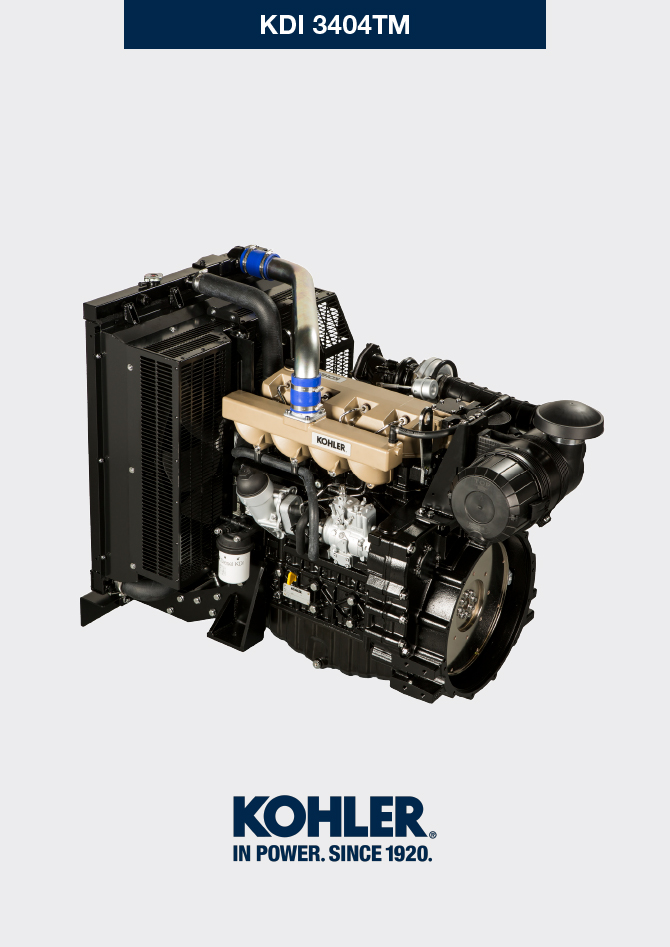 Registrazione modifiche al documentoQualsiasi modifica di questo documento deve essere registrata dall`ente compilatore, con la compilazione della tabella.Istruzioni originaliKOHLER si riserva il diritto di modificare in qualunque momento i dati contenuti in questa pubblicazione.Informazioni sui componenti opzionaliHeater (sostituzione)Filtro aria (sostituzione cartuccia)Circuito di raffreddamento (sostituzione)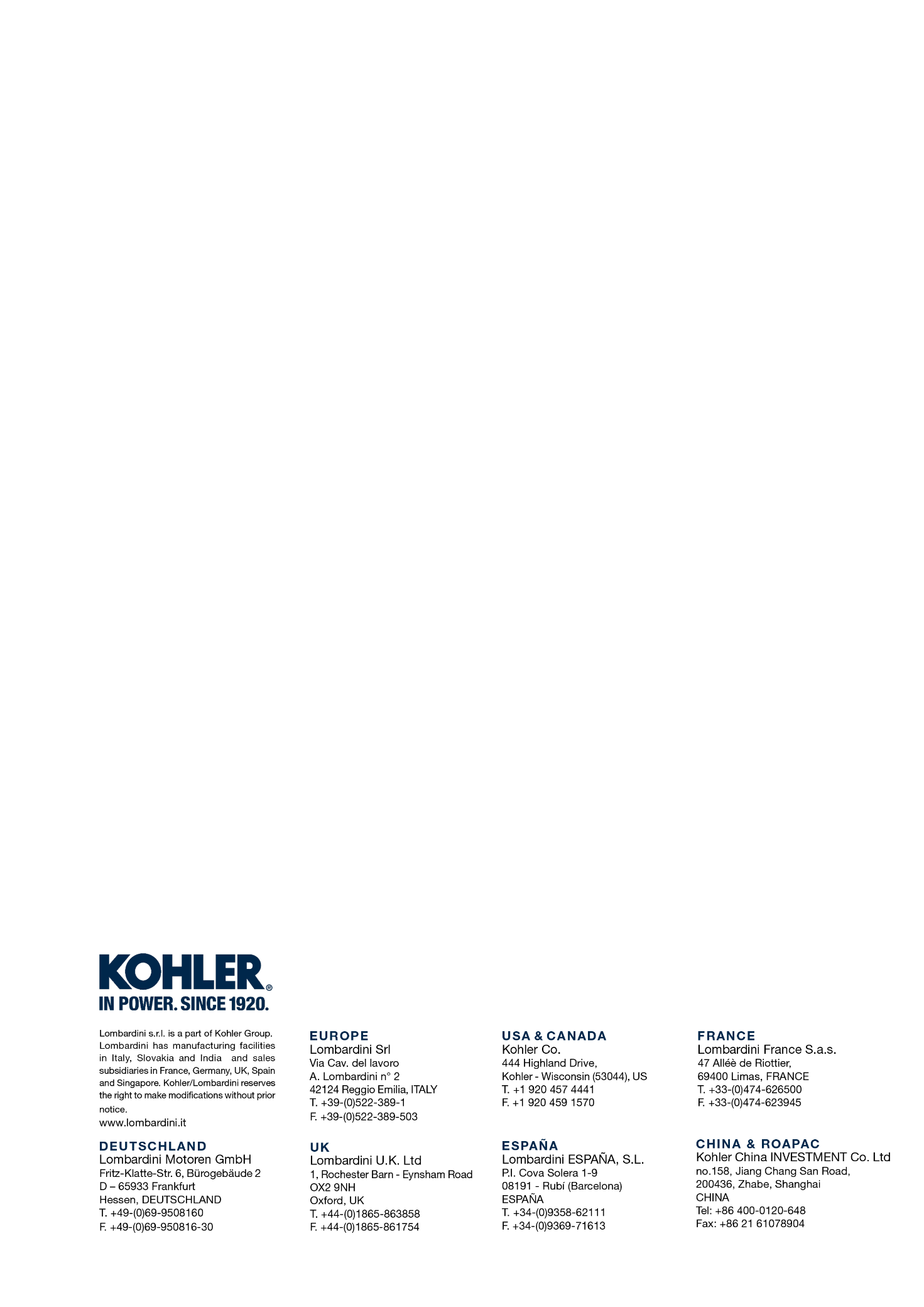 Informazioni sui componenti opzionaliManuale officina KDI 3404 TM (Rev. 08.4)Rilasciato daCodiceRevisioneData di emissioneData revisioneRedatto daVistomanoff   Importante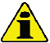 Prima di eseguire l'operazione vedere il Par. 3.3.2 .   ImportantePrima di eseguire l'operazione vedere il Par. 3.3.2 .11.1.1 SmontaggioSvitare le viti A con le rispettive rondelle.Rimuovere la flangia C .Rimuovere l'Heater E e le rispettive guarnizioni F
Fig 11.1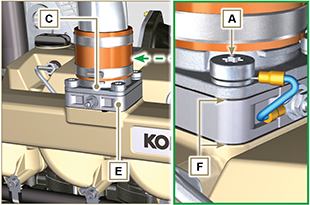 11.1.2 Montaggio   Importante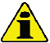 Sostituire sempre le guarnizioni di tenuta F ad ogni montaggio.
Posizionare in successione sul collettore G la guarnizione F , il nuovo Heater E , la seconda guarnizione F , la flangia C , le rondelle H ,il cavo B e le viti A .Fissare la flangia C tramite le viti A (coppia di serraggio a 22 Nm ).
Fig 11.2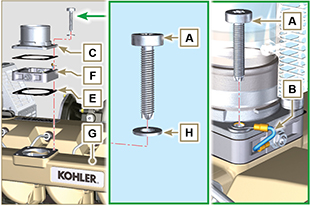    Importante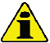 Prima di eseguire l'operazione vedere il Par. 3.3.2 .Sganciare i due ganci A e rimuovere il coperchio B dal corpo C .Estrarre la cartuccia D .
Fig 11.3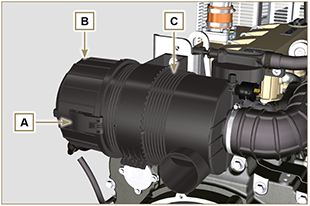 Inserire la nuova cartuccia  D all'interno del corpo filtro C .Fissare il coperchio B tramite i ganci A .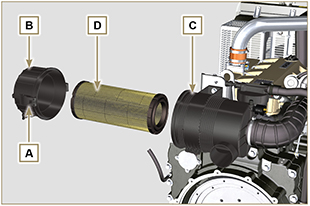 Fig. 11.4   Importante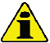 Prima di eseguire l'operazione vedere il Par. 3.3.2 .11.3.1 Smontaggio radiatoreSganciare le fascette A1, A2 .Disinnestare il manicotto B dal radiatore C.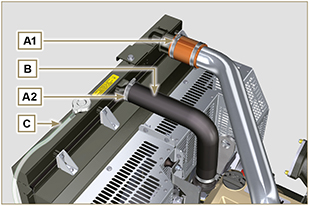 Fig. 11.5Sganciare le fascette A3, A4 .Disinnestare il manicotto D dal radiatore C .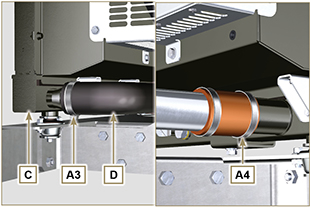 Fig. 11.6Svitare tutte le viti E1, E2, E3.Svitare il dado F .Rimuovere le paratie G1, G2 .Svitare le viti K .Disinnestare il radiatore C dai manicotti H1, H2 prestando attenzione a non deformare i tubi J1, J2 .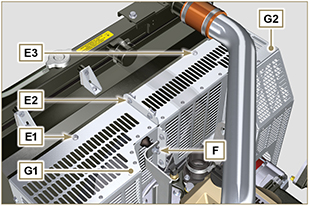 Fig. 11.7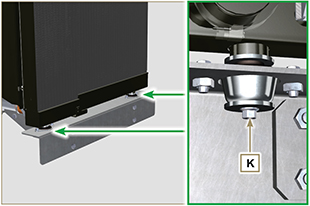 Fig. 11.8Svitare tutte le viti E1, E2, E3.Svitare il dado F .Rimuovere le paratie G1, G2 .Svitare le viti K .Disinnestare il radiatore C dai manicotti H1, H2 prestando attenzione a non deformare i tubi J1, J2 .Fig. 11.7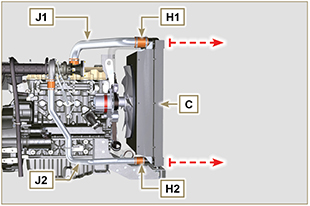 Fig. 11.911.3.2 Smontaggio ventolaSvitare le viti P e rimuovere la ventola R .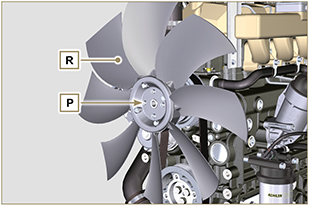 Fig. 11.10  11.3.3 Montaggio ventolaMontare la ventola R sulla puleggia U .Fissare la ventola R tramite le viti P (coppia di serraggio a 10 Nm ).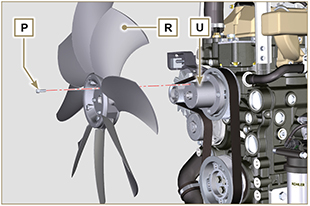 Fig. 11.1111.3.4 Montaggio radiatoreInnestare il radiatore C sul manicotto H2 prestando attenzione a non deformare il tubo J2 .Centrare il radiatore C sugli antivibranti V .Fissare il radiatore C sugli antivibranti V tramite le viti K (coppia di serraggio a 25 Nm ).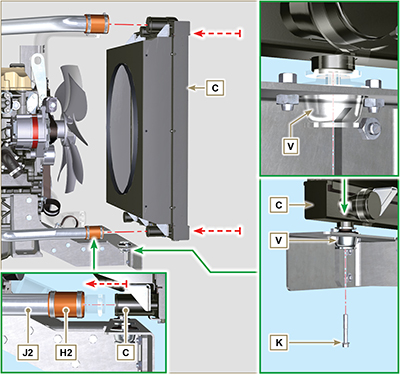 Fig. 11.12Posizionare la paratia G1 sul radiatore C .Fissare tutte le viti E1 .Posizionare la paratia G2 sul radiatore C .Fissare tutte le viti E3, E2 .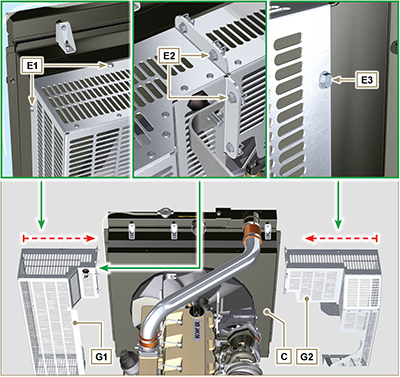 Fig. 11.13Innestare il manicotto H1 sul radiatore C prestando attenzione a non deformare il tubo J1 .  NOTA : Accertarsi che l'antivibrante V2 sia correttamente in posizione sulla staffa S .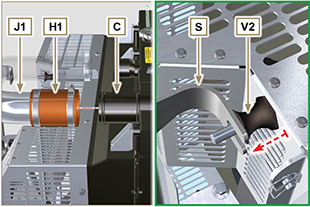 Fig. 11.14Fissare l'antivibrante V2 sulla staffa S tramite il dado F interponendo la rondella F1 (coppia di serraggio a 25 Nm ).Fissare i manicotti B, D tramite le fascette A2 , A3 ( Fig. 11.5 - 11.6 ).Fissare i manicotti H1, H2 tramite le fascette A1 , A4 ( Fig. 11.5 - 11.6 ).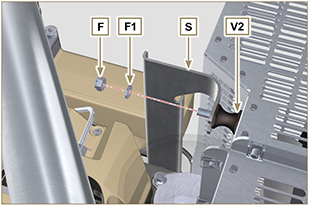 Fig. 11.15